Publicado en España el 10/02/2016 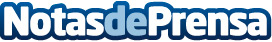 Rojo Chika10 por San ValentínSan Valentín fue un sacerdote que desafió al imperio romano celebrando matrimonios  cuando el emperador Claudio II prohibió las bodas de jóvenes, por lo que fue apresado y ejecutado un 14 de febrero. Desde entonces se conmemora al patrón del amor con regalos en rojo, símbolo de la sangre y la pasión.  Para los que busquen un regalo con el que sorprender a la pareja, Chika 10, la marca de calzado y complementos para mujeres reales, ofrece múltiples opciones en rojoDatos de contacto:GLOBE COMUNICACIÓNNota de prensa publicada en: https://www.notasdeprensa.es/rojo-chika10-por-san-valentin_1 Categorias: Moda Celebraciones http://www.notasdeprensa.es